Внеклассное мероприятие по теме «Thanksgiving Day».Интегрированный урок.Задачи мероприятия:Обучающие: активизировать употребление лексики закрепить изученный грамматический и лексический материал;Развивающие: развивать фонематический слух; развивать внимание, мышление, память. Воспитательные: воспитывать у учащихся интерес к изучению иностранного языка;воспитывать уважительное отношение друг к другу;воспитывать бережное отношение к традициямвоспитывать чувство прекрасного.Оборудование:ноутбук; магнитофон;костюмы и реквизит.Ход утренника: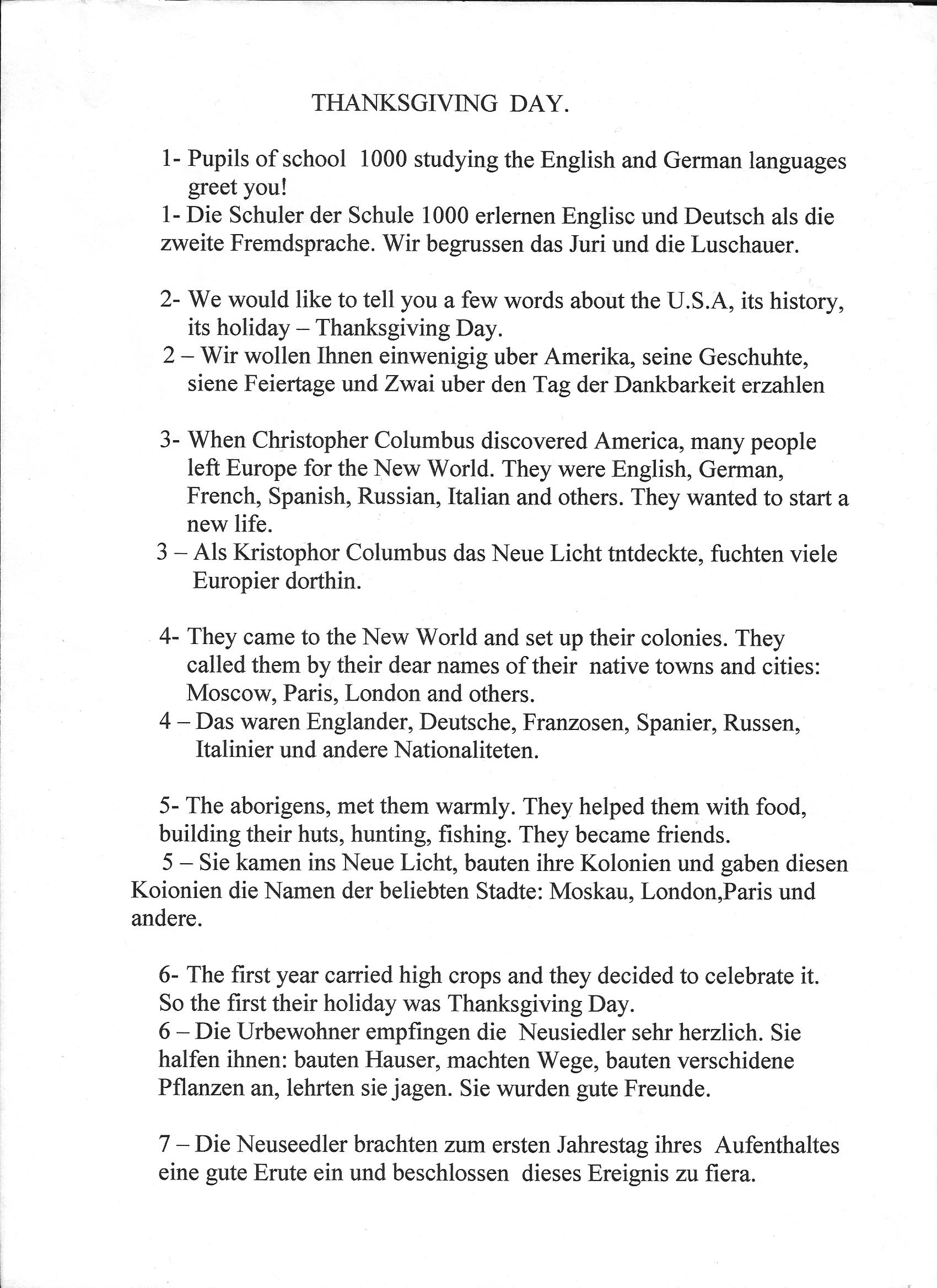 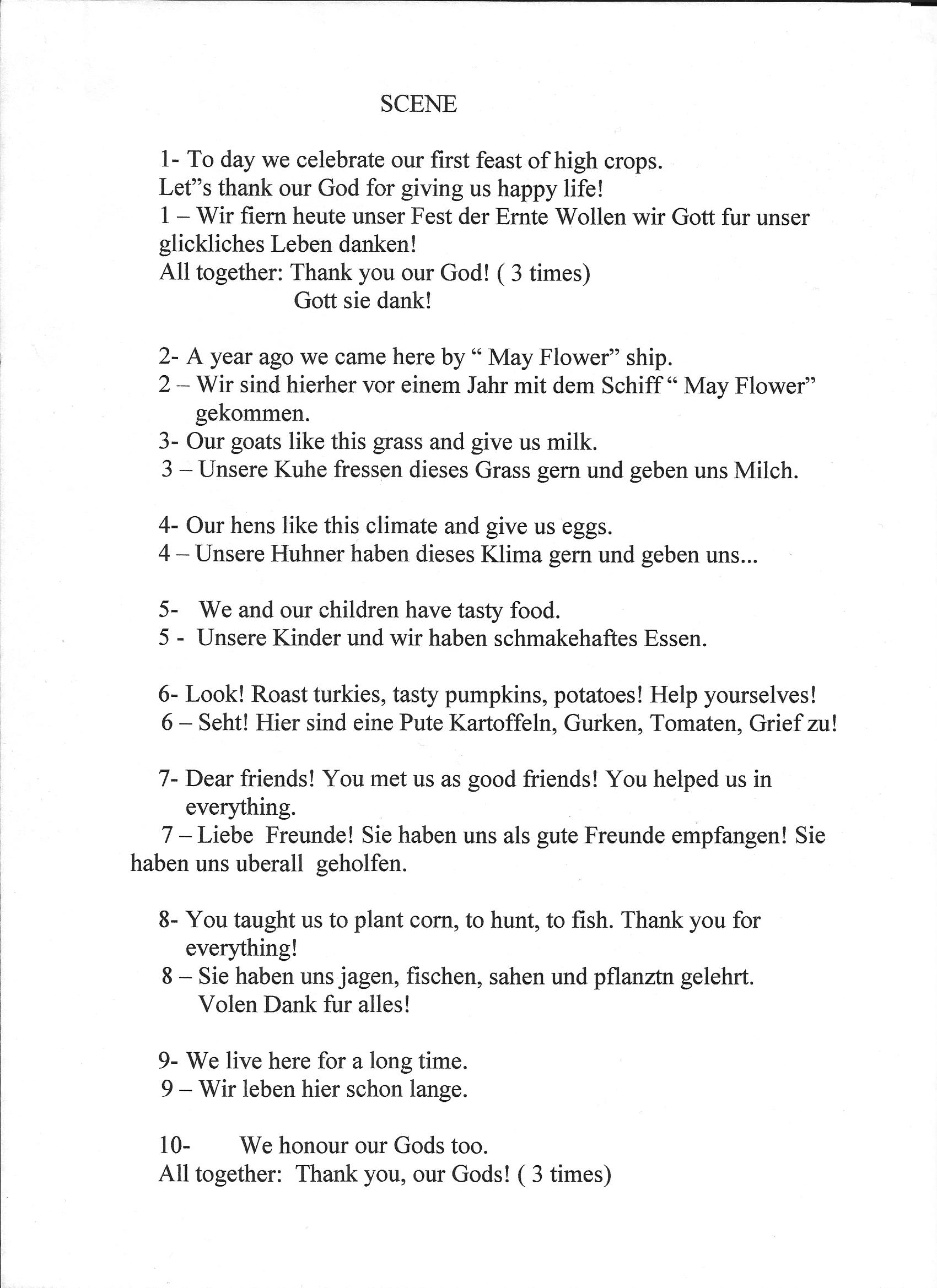 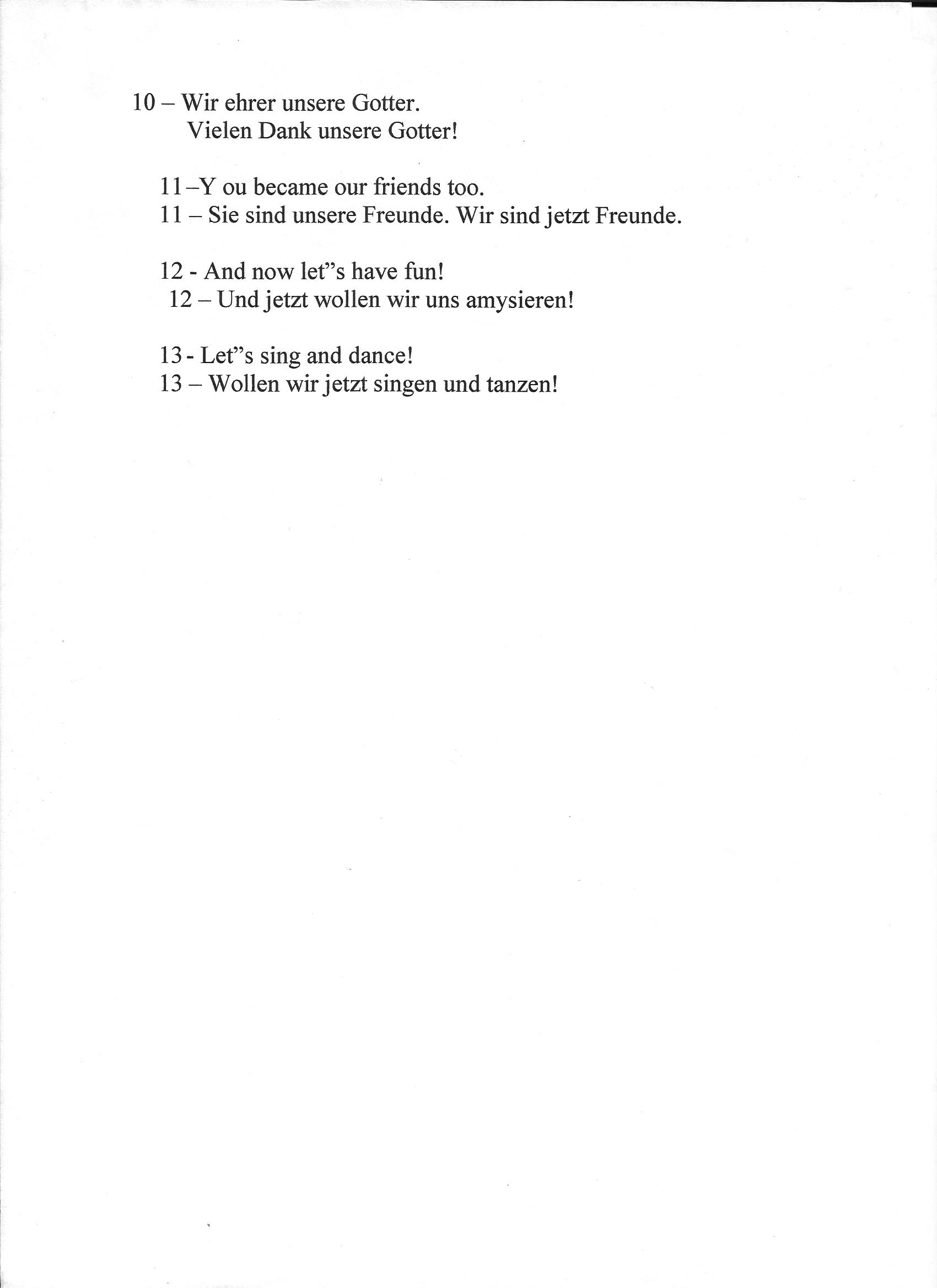 